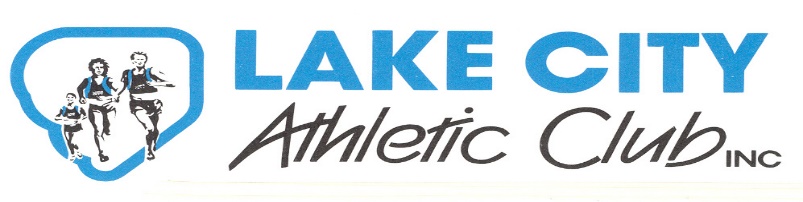 NOMINATION FORMWe, the Proposer and Seconder, wish to nominate ___________________________________for the position of________________________________________, to be voted upon at the Club’sAnnual General Meeting to be held on the 21 August 2019(Proposer) - Name_____________________		(Seconder) - Name __________________________________________________________		______________________________________(Signature)						(Signature)I hereby accept the nomination.____________________________________Nominee(Signature)___________________________Date____________Nominee, Proposer and Seconder must be current financial members of Lake City Athletic Club Inc.Signed originals only accepted.The completed form must be in the hands of the Secretary prior to the commencement of the election of officers.